上海司南卫星导航技术股份有限公司招聘简章校园宣讲会时间：2018年11月5日 18:00-22:00地点：西南交通大学  犀浦校区四食堂三楼317教室单位简介上海司南卫星导航技术股份有限公司（股票代码：833972）是国内自主掌握高精度北斗/GNSS模块核心技术并成功实现规模化市场应用的高新技术企业，集研发、生产、销售、服务为一体，致力为全球用户提供全方位、多领域的高精度北斗/GNSS芯片、板卡、终端和系统解决方案。自成立以来司南导航获得20多项荣誉证书，申请专利和软件著作权30余项，主持和参与十多项国内外行业标准的编制与制定。公司是头家受邀加入国际海运事业无线电技术委员会RTCM SC-104委员会的中国企业，也是目前参与中国北斗开放实验室建设的领军企业。
        司南导航秉承“知行合一、止于至善”的企业理念，集中国高精度GNSS技术之大成，拥有一支多年专业从事高精度GNSS核心技术的本土研发团队，主要技术骨干70余人次获得省部级及以上科技进步奖。公司打破国外多项技术壁垒，突破高精度GNSS核心算法、芯片、板卡、终端、应用及产业化等关键技术瓶颈，经业内专家鉴定司南高精度GNSS技术达到先进水平，相关产品入选国家卫星导航专项北斗基础产品推荐名录。在自主技术和产品支撑下，公司两次承研北斗二代重大专项“多模多频高精度OEM板”，数十次参与国家和上海市卫星导航类科研项目。
        司南导航紧跟全球四大卫星导航系统兼容互操作趋势，灵活满足不同行业的差异化需求，全面布局高精度GNSS生态圈，产品应用涵盖测绘与地理信息、智能交通、精准农业、形变与安全、自动驾驶与辅助驾驶、户外机器人等专业领域和大众应用，销售范围覆盖全世界七十多个国家与地区，其中包含三十余个“一带一路”国家。公司高精度北斗/GNSS产品在第29次南极科考、国家北斗地基增强系统、“西电东送”骨干工程溪洛渡水电站等重大项目中均发挥了重大作用。
        司南导航正依托26000平方米的司南北斗产业园，持续提升高精度北斗/GNSS核心技术与产品应用创新能力，致力成为带动上海、辐射全国、影响世界的北斗领军企业。需求岗位/面向专业福利待遇四、投递简历方式简历投递邮箱：hr@comnav.cn联系电话：021-39907000-1639 / 1642 请感兴趣的同学加校招群：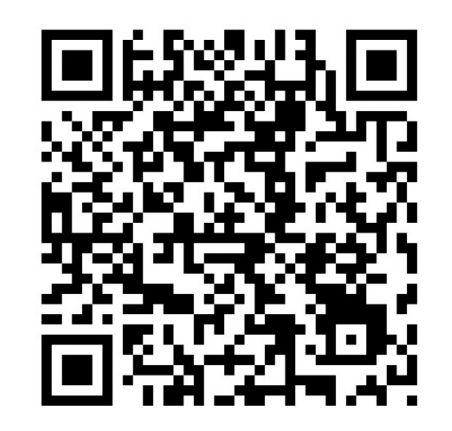 招聘岗位任职资格工作地点IC验证/设计工程师1.电子、通信、微电子及相关专业；
2.熟悉Verilog语言及仿真技术，了解C/C++语言；
3.熟悉一种或多种技术：UART,SPI,I2C,AHB和AXI等。上海算法工程师1.卫星导航、测绘、导航制导与控制、电子、通信、微电子及相关专业；
2.熟悉GNSS信号处理、卫星导航PVT算法、IMU/GNSS组合导航等；
3.熟悉C++软件开发语言，有较好的算法和数学基础。上海嵌入式工程师1.测控技术与仪器、电子工程、自动化、通信、计算机等相关专业；
2.精通C语言及熟悉汇编语言，可根据原理图进行硬件调试及驱动编写；
3.熟悉UART、I2C、SPI、CAN、USB等常用总线协议，熟悉fatfs,lwip，uboot等开源项目。上海软件工程师1.卫星导航、测绘、地理信息系统、导航制导与控制等相关专业；
2.熟悉C++软件开发语言；
3.具有完整软件编程经验者优先。上海管培生1.电子、通讯、导航、测绘、测控技术与仪器、自动化等相关专业，国家重点大学本科及以上学历；
2.学习成绩优异，思维敏捷，具有较强的学习能力，良好的问题分析和解决能力；
3.具有较强的文案撰写能力、优秀的表达能力和沟通能力，较强的客户服务意识和团队协作意识；
4.有良好的自我驱动力及工作责任心。北京/上海产品测试工程师1.卫星导航、测绘、地理信息系统、导航制导与控制等相关专业；
2.具有较强的逻辑分析能力和技术文案撰写能力；
3.具有强烈的责任心、积极主动的工作态度及较好的沟通表达能力；
4.能够根据测试任务编写测试工具或使用matlab进行数据分析能力者优先。上海售前技术支持1. 导航、测绘、GIS、电子、计算机、通信等相关专业，本科及以上学历；
2. 具有扎实的专业理论基础，对新产品、新技术具有认知兴趣和快速操作、掌握能力；
3. 具有较好的文案撰写能力与沟通表达能力，做事积极主动，较强的团队协作能力，适应出差。北京/上海售后技术支持1.导航、测绘、电子、通信、自动化、计算机、测控技术与仪器等相关专业，
2.能够熟练应用OFFICE，熟悉常用的计算机网络知识，具有一定的技术文案撰写能力；
3.能适应阶段性出差，动手能力强，工作积极主动，做事稳重有耐心，有服务精神；
4.具有卫星导航相关理论知识，掌握GNSS接收机使用以及数据处理者优先；
5.英语四级及以上，实际听、说、读、写能力俱佳者可从事海外技术支持工作。全国销售工程师1.导航、测绘、电子、通信、自动化、计算机、测控技术与仪器等相关专业；
2.性格开朗，爱好广泛、具有较强的人际交往意愿，并善于沟通；
3.具有客户开拓能力，具有事业心、勤奋、踏实而敏锐，能够适应不定期出差；
4.英语听、说、读、写能力俱佳者可从事海外销售工作，精通西班牙语或者法语者优先。全国视频后期1.影视后期或其他相关专业；
2.精通Premiere、Edius等剪辑软件、After Effects等特效合成软件,以及Photoshop 等图像处理软件；
3.对剪辑有独立的逻辑思维能力，懂镜头组接、节奏、美术音乐等；
4.有责任心、善于沟通、执行力强、具有良好的团队合作精神。上海六险一金免费宿舍优秀人才落户优秀人才购房补贴优秀人才租房补贴人才奖励人才服务优惠卡职业发展规划晋升通道高薪培训带薪年假年度调薪年度体检年度旅游部门拓展节日礼金结婚礼金免费班车住房补贴交通补贴自驾补贴用餐补贴通讯补贴